HOW TO GET ST. GREGORY’S DIRECTORY ON YOUR PHONE!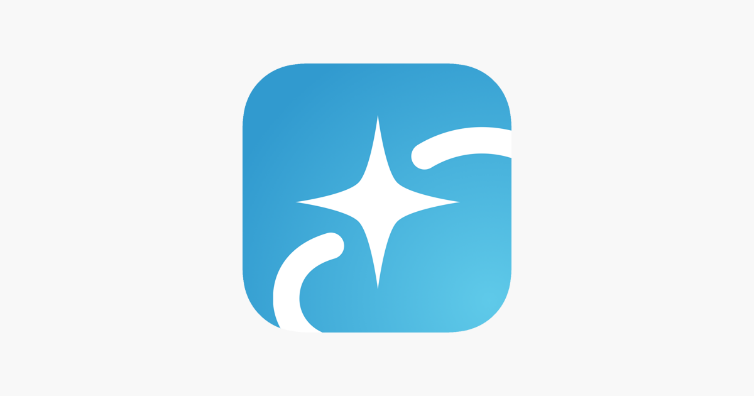 DETAILED INSTRUCTIONS FOR SETTING UP THE CONNECT APPWe’re using an app called CONNECT that accesses our church directory through our database provider, which is called REALM.Here’s what we need you to do:Watch your email for an invitation to sign up for a Realm password.  Follow the link to get started.  If you can’t find that email invitation, go to this website: https://onrealm.org/StGregoryNyssaSave yourself an episode of password rage and note these rigorous requirements: Realm Connect passwords must contain 8+ characters, including a number, a symbol and both uppercase and lowercase letters.  Passwords must not have more than two repeating or consecutive numbers (a password that has “12” in it is cool, but not a password that has “123”; similarly, a password can use the sequence “acb” but not “abc” or “aaa”...I know, right?)  Write your password down and keep it in a safe, memorable place, eh?Once you create a password, you’ll get a second email that asks you to confirm your identity with your phone number.  Follow the links and instructions.Get the Connect app from Google Play or the iStore and install it on your phone.  The app’s icon is pictured above.  Here’s what you need to know about YOUR PRIVACY:St. Gregory’s member directory is only available to individuals who have a relationship to the parish and have provided us with a valid email. Once you log in as a Realm Connect user, you can choose which details about your household will be visible to others. Click on your name in the corner to edit your profile’s privacy settings.In order to create a robust, useful member directory, on June 1, church staff will OPT IN all regular attenders of St. Gregory’s Sunday liturgies.  When we opt folks in, it just means your contact information is viewable; it doesn’t set you up to be an app user with a password -- you still have to set that up yourself following the instructions above.If you are a regular Sunday attender and would prefer to OPT OUT of the member directory on this phone app, please let me (Kerri) know via email by May 31. (You can also opt out at a later date should you choose to, but we’ll go live with the phone app on June 1.)If you are not regular Sunday attender but you receive this newsletter and would like either to be listed in the directory or perhaps added as a user, please send me an email and I’ll send you an invitation.Are you a user of the old directory app, Church Life? You can keep it on your phone, but it’s no longer being updated by the church or by the company that hosts our database. Go ahead and make the leap to Connect!Questions? Frustrations? Ideas? Email or call me at church. 
kerrimeyer@saintgregorys.org | 415-255-8100Yours in faith (in God, not in technology, but try the app anyway),Kerri